GP Care DVT Service Guide: Making a Managed ReferralRecord your consultation by launching the template ‘ DVT Risk Assessment (BNSSG) ‘Save the consultation then open it again so the information is recorded in the EMIS database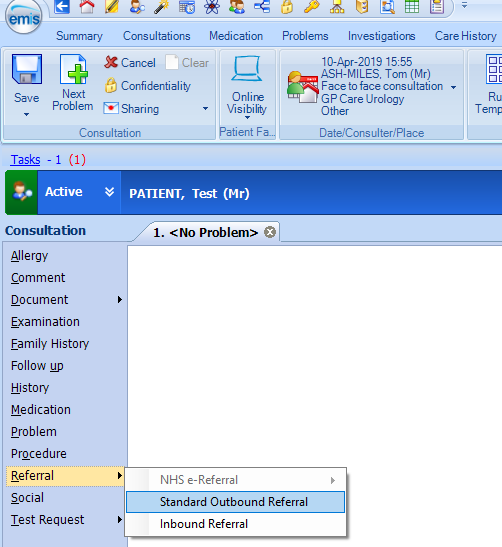 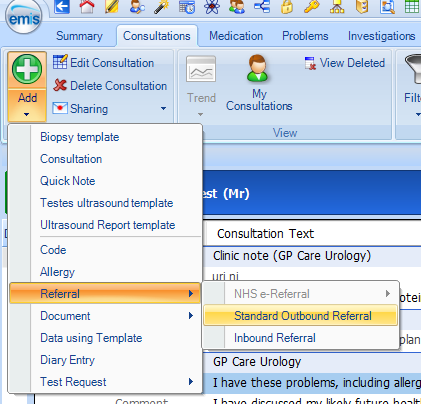 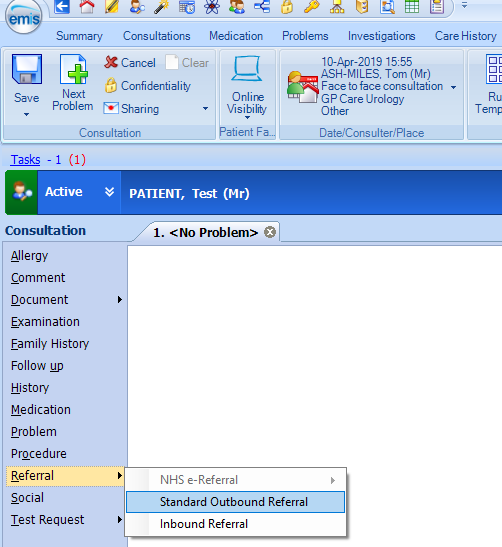 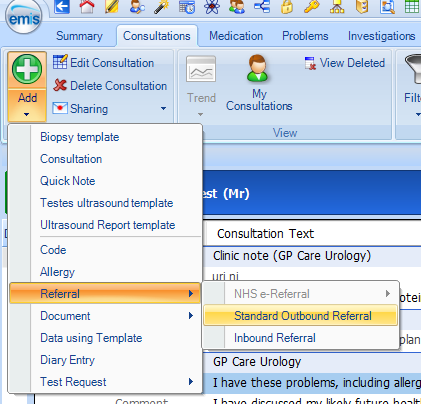 Click on the referral tab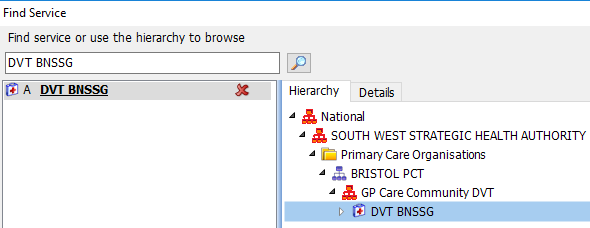 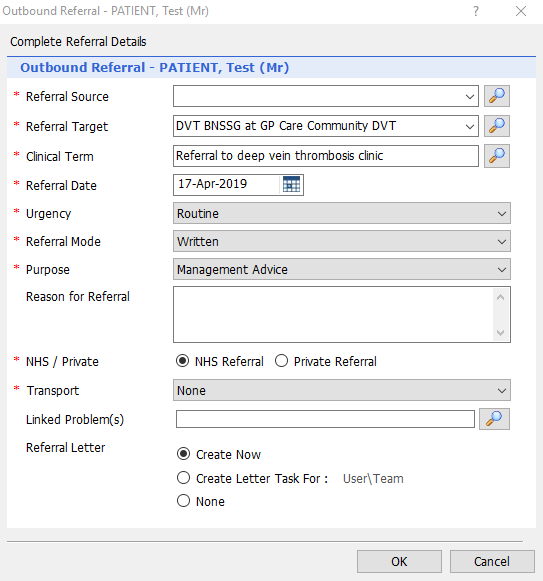 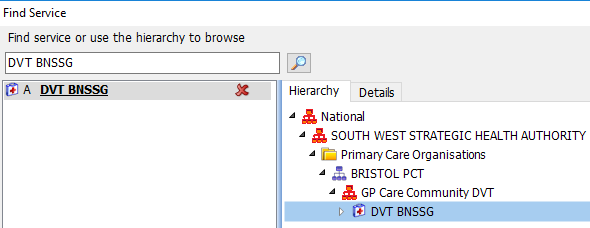 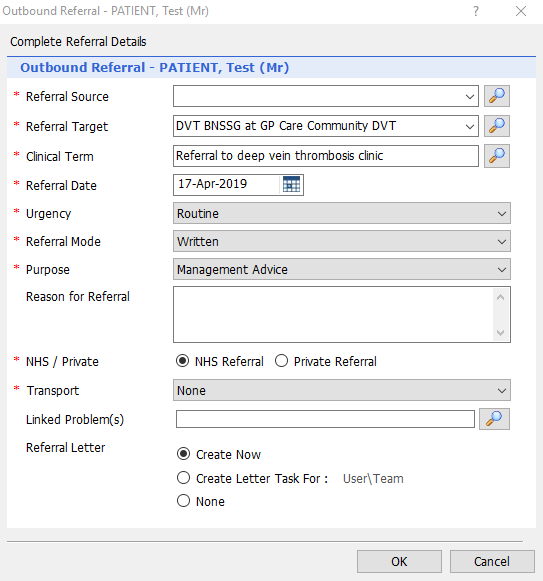 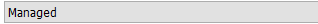 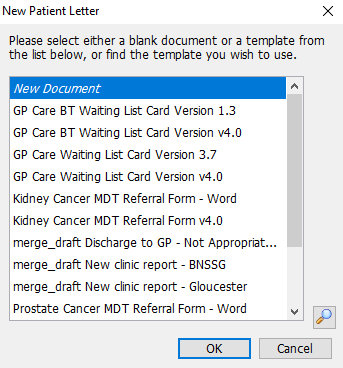 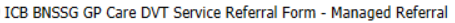 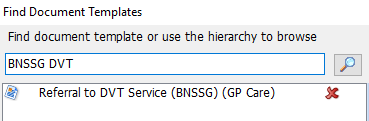 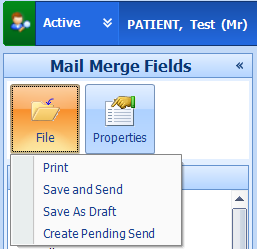 Checking a Managed Referral has been sent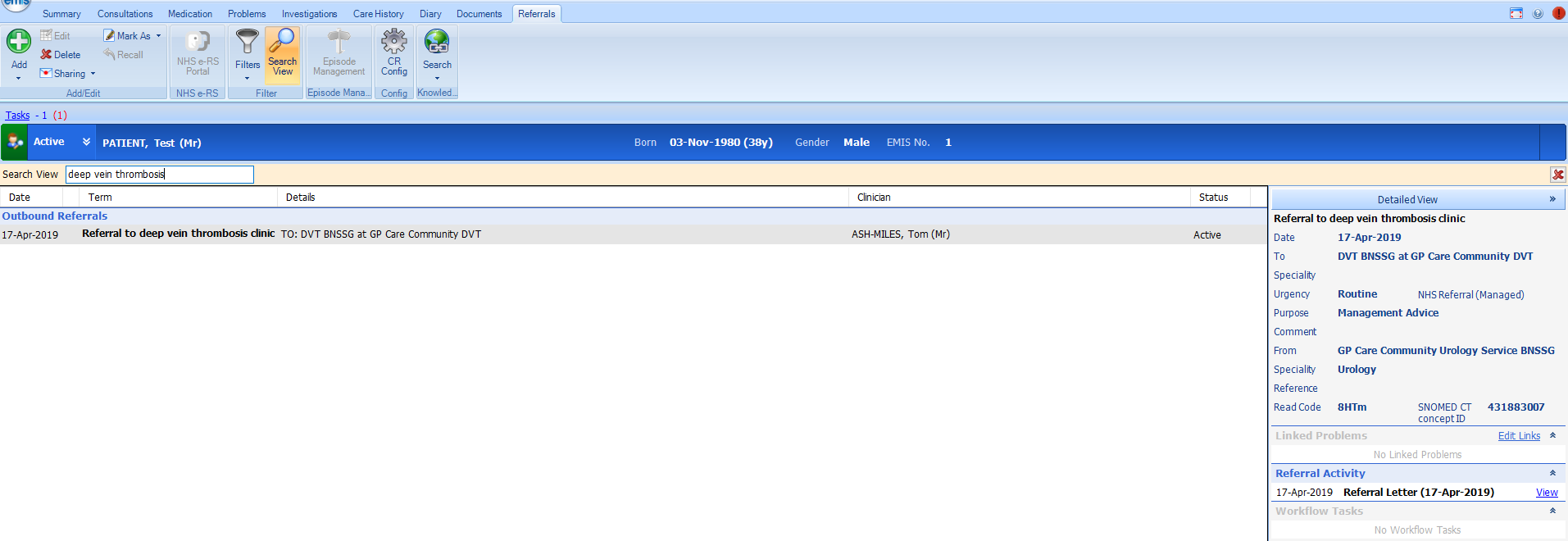 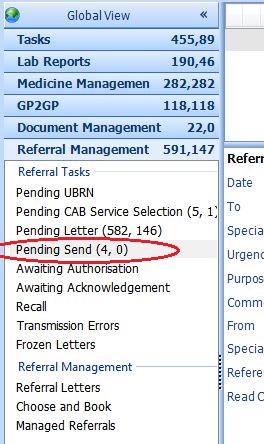 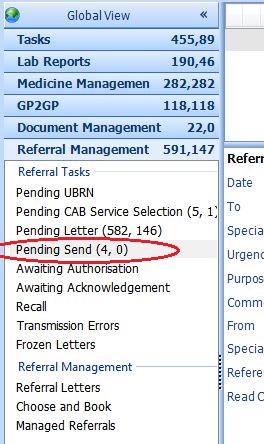 